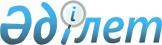 Об утверждении бюджета Восходского сельского округа Акжарского района на 2021-2023 годыРешение Акжарского районного маслихата Северо-Казахстанской области от 6 января 2021 года № 66-11. Зарегистрировано Департаментом юстиции Северо-Казахстанской области 13 января 2021 года № 6980.
      Сноска. Вводится в действие с 01.01.2021 в соответствии с пунктом 7 настоящего решения.
      В соответствии со статьями 9-1, 75 Бюджетного кодекса Республики Казахстан от 4 декабря 2008 года, статьей 6 Закона Республики Казахстан от 23 января 2001 года "О местном государственном управлении и самоуправлении в Республике Казахстан" Акжарский районный маслихат Северо-Казахстанской области РЕШИЛ:
      1.Утвердить бюджет Восходского сельского округа Акжарского района на 2021-2023 годы согласно приложения к настоящему решению соответственно, в том числе на 2021 год в следующих объемах:
      1) доходы – 26159,2 тысяч тенге:
      налоговые поступления – 661 тысяч тенге;
      неналоговые поступления – 0 тысяч тенге;
      поступления от продажи основного капитала – 0 тысяч тенге;
      поступления трансфертов –25498,2 тысяч тенге;
      2) затраты – 26168 тысяч тенге;
      3) чистое бюджетное кредитование – 0 тысяч тенге:
      бюджетные кредиты – 0 тысяч тенге;
      погашение бюджетных кредитов – 0 тысяч тенге;
      4) сальдо по операциям с финансовыми активами – 0 тысяч тенге:
      приобретение финансовых активов – 0 тысяч тенге;
      поступления от продажи финансовых активов государства – 0 тысяч тенге;
      5) дефицит (профицит) бюджета – -8.8 тысяч тенге;
      6) финансирование дефицита (использование профицита) бюджета – 8.8 тысяч тенге:
      поступление займов – 0 тысяч тенге;
      погашение займов – 0 тысяч тенге;
      используемые остатки бюджетных средств – 8.8 тысяч тенге.
      Сноска. Пункт 1 в редакции решения Акжарского районного маслихата Северо-Казахстанской области от 10.08.2021 № 8-1 (вводится в действие с 01.01.2021).


      2. Установить, что доходы бюджета сельского округа на 2021 год формируются в соответствии с Бюджетным Кодексом Республики Казахстан от 4 декабря 2008 года за счет следующих налоговых поступлений:
      1) индивидуальный подоходный налог по доходам, подлежащим обложению самостоятельно физическими лицами, у которых на территории села расположено заявленное при постановке на регистрационный учет в органе государственных доходов:
      место нахождения – для индивидуального предпринимателя, частного нотариуса, частного судебного исполнителя, адвоката, профессионального медиатора;
      место жительства – для остальных физических лиц;
      2) налог на имущество физических лиц по объектам обложения данным налогом, находящимся на территории сельского округа;
      3) земельный налог на земли населенных пунктов с физических и юридических лиц по земельным участкам, находящимся на территории села;
      4) налог на транспортные средства:
      с физических лиц, место жительства которых находится на территории села;
      с юридических лиц, место нахождения которых, указываемое в их учредительных документах, располагается на территории села;
      5) плата за размещение наружной (визуальной) рекламы:
      на открытом пространстве за пределами помещений в селе;
      в полосе отвода автомобильных дорог общего пользования, проходящих через территории сельского округа;
      на открытом пространстве за пределами помещений вне населенных пунктов и вне полосы отвода автомобильных дорог общего пользования.
      3. Установить, что доходы бюджета сельского округа на 2021 год формируются за счет следующих неналоговых поступлений:
      1) штрафы, налагаемые акимами сельских округов за административные правонарушения;
      2) добровольные сборы физических и юридических лиц;
      3) доходы от коммунальной собственности сельского округа (коммунальной собственности местного самоуправления):
      поступления части чистого дохода коммунальных государственных предприятий, созданных по решению аппарата акима сельского округа;
      доходы на доли участия в юридических лицах, находящиеся в коммунальной собственности сельского округа (коммунальной собственности местного самоуправления);
      доходы от аренды имущества коммунальной собственности сельского округа (коммунальной собственности местного самоуправления);
      другие доходы от коммунальной собственности сельского округа (коммунальной собственности местного самоуправления);
      4) другие неналоговые поступления в бюджет сельского округа.
      4. Поступлениями в бюджет сельского округа от продажи основного капитала являются деньги от продажи государственного имущества, закрепленного за государственными учреждениями, финансируемыми из бюджета сельского округа.
      5. Поступлениями трансфертов в бюджет сельского округа являются трансферты из районного бюджета.
      6. Учесть, что в бюджете сельского округа на 2021 год предусмотрен объем субвенции, передаваемой из районного бюджета в бюджет округа в сумме 13 307 тысяч тенге
      7. Настоящее решение вводится в действие с 1 января 2021 года. Бюджет Восходского сельского округа Акжарского района на 2021 год
      Сноска. Приложение 1 в редакции решения Акжарского районного маслихата Северо-Казахстанской области от 10.08.2021 № 8-1 (вводится в действие с 01.01.2021). Бюджет Восходского сельского округа Акжарского района на 2022 год Бюджет Восходского сельского округа Акжарского района на 2023 год
					© 2012. РГП на ПХВ «Институт законодательства и правовой информации Республики Казахстан» Министерства юстиции Республики Казахстан
				
      Председатель сессии
Акжарского районного маслихата
Северо-Казахстанской области

Б. Закенов

      Секретарь Акжарского районного маслихата

А. Хоршат
Приложение 1 к решениюАкжарского районного маслихатаСеверо-Казахстанской областиот 6 января 2021 года№ 66-11
Категория
Класс
Подкласс
Наименование
Сумма тысяч тенге
I. Доходы
26159,2
1
Налоговые поступления
661
04
Налоги на собственность
661
1
Hалоги на имущество
30
3
Земельный налог
50
4
Hалог на транспортные средства
581
4
Поступления трансфертов
25498,2
02
Трансферты из вышестоящих органов государственного управления
25498,2
3
Трансферты из районного (города областного значения) бюджета
25498,2
Наименование
Наименование
Наименование
Наименование
Сумма 

тысяч тенге
Функциональная группа
Функциональная группа
Функциональная группа
Функциональная группа
Сумма 

тысяч тенге
Администратор бюджетной программы
Администратор бюджетной программы
Администратор бюджетной программы
Сумма 

тысяч тенге
Программа
Программа
Сумма 

тысяч тенге
II. Затраты
26168
01
Государственные услуги общего характера
11907,8
124
Аппарат акима города районного значения, села, поселка, сельского округа
11907,8
001
Услуги по обеспечению деятельности акима города районного значения, села, поселка, сельского округа
11907,8
07
Жилищно-коммунальное хозяйство
2058
124
Аппарат акима города районного значения, села, поселка, сельского округа
2058
014
Организация водоснабжения населенных пунктов
755
008
Освещение улиц в населенных пунктах
510
009
Обеспечение санитарии населенных пунктов
193
011
Благоустройство и озеленение населенных пунктов
600
08
Культура, спорт, туризм и информационное пространство
12191,2
124
Аппарат акима города районного значения, села, поселка, сельского округа
12191,2
006
Поддержка культурно-досуговой работы на местном уровне
12191,2
15
Трансферты
11
124
Аппарат акима города районного значения, села, поселка, сельского округа
11
042
Обслуживание долга аппарата акима города районного значения, села, поселка, сельского округа по выплате вознаграждений и иных платежей по займам из районного (города областного значения) бюджета.
2,2
048
Возврат неиспользованных (недоиспользованных)целевых трансфертов
8,8
III. Чистое бюджетное кредитование
0
IV. Сальдо по операциям с финансовыми активами
0
Приобретение финансовых активов
0
Поступление от продажи финансовых активов государства
0
V. Дефицит (Профицит) бюджета
-8,8
VI. Финансирование дефицита (использование профицита ) бюджета 
8,8
Категория
Класс
Подкласс
Наименование
Сумма тысяч тенге
8
Используемые остатки бюджетных средств
8,8
01
Остатки бюджетных средств
8,8
1
Свободные остатки бюджетных средств
8,8Приложение 2 к решениюАкжарского районного маслихата Северо-Казахстанской области№ 66-11 от 06 января 2021 года 
Категория
Класс
Подкласс
Наименование
Сумма тысяч тенге
I. Доходы
16112
1
Налоговые поступления
668
04
Налоги на собственность
668
1
Hалоги на имущество
32
3
Земельный налог
55
4
Hалог на транспортные средства
581
4
Поступления трансфертов
15444
02
Трансферты из вышестоящих органов государственного управления
15444
3
Трансферты из районного (города областного значения) бюджета
15444
Наименование
Наименование
Наименование
Наименование
Сумма

тысяч тенге
Функциональная группа
Функциональная группа
Функциональная группа
Функциональная группа
Сумма

тысяч тенге
Администратор бюджетной программы
Администратор бюджетной программы
Администратор бюджетной программы
Сумма

тысяч тенге
Программа
Программа
Сумма

тысяч тенге
II. Затраты
16112
01
Государственные услуги общего характера
12001
124
Аппарат акима города районного значения, села, поселка, сельского округа
12001
001
Услуги по обеспечению деятельности акима города районного значения, села, поселка, сельского округа
12001
07
Жилищно-коммунальное хозяйство
2111
124
Аппарат акима города районного значения, села, поселка, сельского округа
2111
014
Организация водоснабжения населенных пунктов
778
008
Освещение улиц в населенных пунктах
515
009
Обеспечение санитарии населенных пунктов
198
011
Благоустройство и озеленение населенных пунктов
620
13
Прочие
2000
124
Аппарат акима города районного значения, села, поселка, сельского округа
2000
040
Реализация мероприятий для решения вопросов обустройства населенных пунктов в реализацию мер по содействию экономическому развитию регионов в рамках Программы развития регионов до 2025 года
2000
III. Чистое бюджетное кредитование
0
IV. Сальдо по операциям с финансовыми активами
0
Приобретение финансовых активов
0
Поступление от продажи финансовых активов государства
0
V. Дефицит (Профицит) бюджета
0
VI. Финансирование дефицита (использование профицита ) бюджета
0
Категория
Класс
Подкласс
Наименование
Сумма тысяч тенге
8
Используемые остатки бюджетных средств
0
01
Остатки бюджетных средств
0
1
Свободные остатки бюджетных средств
0Приложение 3 к решениюАкжарского районного маслихата Северо-Казахстанской области№ 66-11 от 06 января 2021 года
Категория
Класс
Подкласс
Наименование
Сумма тысяч тенге
I. Доходы
14536
1
Налоговые поступления
1168
01
Подоходный налог
50
2
Индивидуальный подоходный налог
50
04
Налоги на собственность
1118
1
Hалоги на имущество
35
3
Земельный налог
58
4
Hалог на транспортные средства
1025
4
Поступления трансфертов
13368
02
Трансферты из вышестоящих органов государственного управления
13368
3
Трансферты из районного (города областного значения) бюджета
13368
Наименование
Наименование
Наименование
Наименование
Сумма

тысяч тенге
Функциональная группа
Функциональная группа
Функциональная группа
Функциональная группа
Сумма

тысяч тенге
Администратор бюджетной программы
Администратор бюджетной программы
Администратор бюджетной программы
Сумма

тысяч тенге
Программа
Программа
Сумма

тысяч тенге
II. Затраты
14536
01
Государственные услуги общего характера
12361
124
Аппарат акима города районного значения, села, поселка, сельского округа
12361
001
Услуги по обеспечению деятельности акима города районного значения, села, поселка, сельского округа
12361
07
Жилищно-коммунальное хозяйство
2175
124
Аппарат акима города районного значения, села, поселка, сельского округа
2175
014
Организация водоснабжения населенных пунктов
801
008
Освещение улиц в населенных пунктах
530
009
Обеспечение санитарии населенных пунктов
204
011
Благоустройство и озеленение населенных пунктов
640
III. Чистое бюджетное кредитование
0
IV. Сальдо по операциям с финансовыми активами
0
Приобретение финансовых активов
0
Поступление от продажи финансовых активов государства
0
V. Дефицит (Профицит) бюджета
0
VI. Финансирование дефицита (использование профицита ) бюджета
0
Категория
Класс
Подкласс
Наименование
Сумма тысяч тенге
8
Используемые остатки бюджетных средств
0
01
Остатки бюджетных средств
0
1
Свободные остатки бюджетных средств
0